VSTUPNÍ ČÁSTNázev moduluDynamické směrováníKód modulu18-m-4/AB68Typ vzděláváníOdborné vzděláváníTyp modulu(odborný) teoreticko–praktickýVyužitelnost vzdělávacího moduluKategorie dosaženého vzděláníM (EQF úroveň 4)Skupiny oborů18 - Informatické oboryKomplexní úlohaKonfigurace směrovacích protokolů na Cisco IOSObory vzdělání - poznámky18-20-M/01 – Informační technologieDélka modulu (počet hodin)12Poznámka k délce moduluPlatnost modulu od30. 04. 2020Platnost modulu doVstupní předpokladyÚspěšné absolvování 1. ročníku – základy HW, SW a ICTJÁDRO MODULUCharakteristika moduluCílem modulu je osvojení znalostí žáků v oblasti podstaty a správy dynamického směrování a osvojení znalostí dynamických směrovacích protokolů (RIP, OSPF, EIGRP, IGRP a BGP), které se využívají při konfiguraci dynamického směrování v závislosti na typu sítě.Očekávané výsledky učeníModul rozvíjí následující kompetence dle RVP:Navrhovat, realizovat a administrovat počítačové sítě.Navrhovat a realizovat počítačové sítě s ohledem na jejich předpokládané využití a s ohledem na zásady kybernetické bezpečnosti a ochrany osobních údajů;
	Konfigurovat síťové prvky;Administrovat počítačové sítě;Diagnostikovat chyby a problémy v síti a navrhovat možné opravy.Žák v rámci těchto kompetencí:interpretuje podstatu dynamického směrováníaktivně využívá znalosti se správou dynamického směrovánícharakterizuje směrovací protokoly a jejich algoritmyObsah vzdělávání (rozpis učiva)Obsahové okruhy:koncepce dynamického směrovánístandard a konfigurace směrovacích protokolůstandard algoritmů směrovacích protokolůŽák:interpretuje podstatu dynamického směrováníaktivně využívá znalosti se správou dynamického směrovánícharakterizuje směrovací protokoly a jejich algoritmyUčební činnosti žáků a strategie výukyStrategie učení:frontální vyučováníkonfigurace směrovacích protokolůUčební činnosti:odborný výklad s prezentacívlastní činnost žáků při studiu doporučené odborné literatury a studijních materiálůstudium standardů – algoritmy směrovacích protokolůkonfigurace jednotlivých směrovacích protokolů v simulačním prostředívzorové příklady konfigurace pro danou infrastrukturuvizualizace činnosti dynamického směrování v simulačním prostředívizualizace činnosti směrovacích protokolůZařazení do učebního plánu, ročníkDoporučuje se vyučovat ve 2. nebo 3. ročníku- Datové sítě, Počítačové sítěVÝSTUPNÍ ČÁSTZpůsob ověřování dosažených výsledkůPísemné zkoušení - teoretický test:základní koncepce dynamického směrovánícharakteristika směrovacích protokolůPraktické zkoušení - nastavení zabezpečení dle požadavků:konfigurace směrovače, nastavení směrováníkonfigurace směrovacích protokolůKritéria hodnoceníProspěl na výborný:95 % teoretických znalostí včetně znalostí o koncepci směrování, charakteristika protokolu a směrovacích protokolůbezchybná konfigurace a zabezpečení směrovačebezchybná konfigurace směrovacích protokolůProspěl na chvalitebný:85 % teoretických znalostí včetně znalostí o koncepci směrování, charakteristika protokolu a směrovacích protokolůbezchybná konfigurace a zabezpečení směrovačebezchybná konfigurace směrovacích protokolůProspěl na dobrý:70 % teoretických znalostí včetně znalostí o koncepci směrování, charakteristika protokolu a směrovacích protokolůmenší nedostatky v konfiguraci a zabezpečení směrovačemenší nedostatky v konfiguraci směrovacích protokolůProspěl na dostatečný:60 % teoretických znalostí včetně znalostí o koncepci směrování, charakteristika protokolu a směrovacích protokolůvětší nedostatky v konfiguraci a zabezpečení směrovačevětší nedostatky v konfiguraci směrovacích protokolůNeprospěl:méně než 60 % teoretických znalostí včetně znalostí o koncepci směrování, charakteristika protokolu a směrovacích protokolůnedostatečná konfigurace a zabezpečení směrovačenedostatečná konfigurace směrovacích protokolůTeoretická a praktická část se hodnotí stejnou vahou.Součástí výsledků jsou také výstupy samostatné i týmové práce (referáty, prezentace, protokoly). U referátů a prezentací se hodnotí tvůrčí přístup, vlastní projev.Doporučená literaturaLAMMLE,Todd. Cisco Certified Network Associate. Computer Press. Brno. ISBN 978-80-251-2359-1.PoznámkyObsahové upřesněníOV RVP - Odborné vzdělávání ve vztahu k RVPMateriál vznikl v rámci projektu Modernizace odborného vzdělávání (MOV), který byl spolufinancován z Evropských strukturálních a investičních fondů a jehož realizaci zajišťoval Národní pedagogický institut České republiky. Autorem materiálu a všech jeho částí, není-li uvedeno jinak, je Soňa Kaněrová. Creative Commons CC BY SA 4.0 – Uveďte původ – Zachovejte licenci 4.0 Mezinárodní.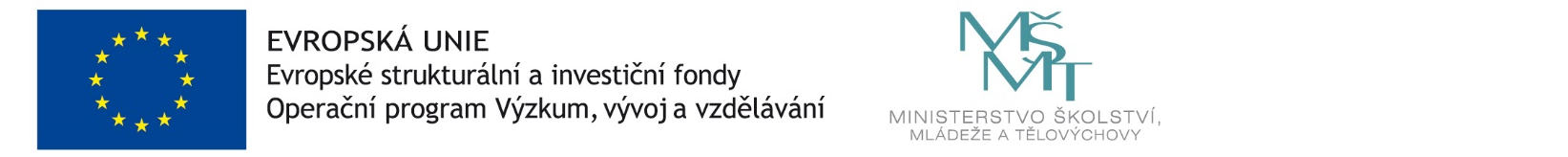 